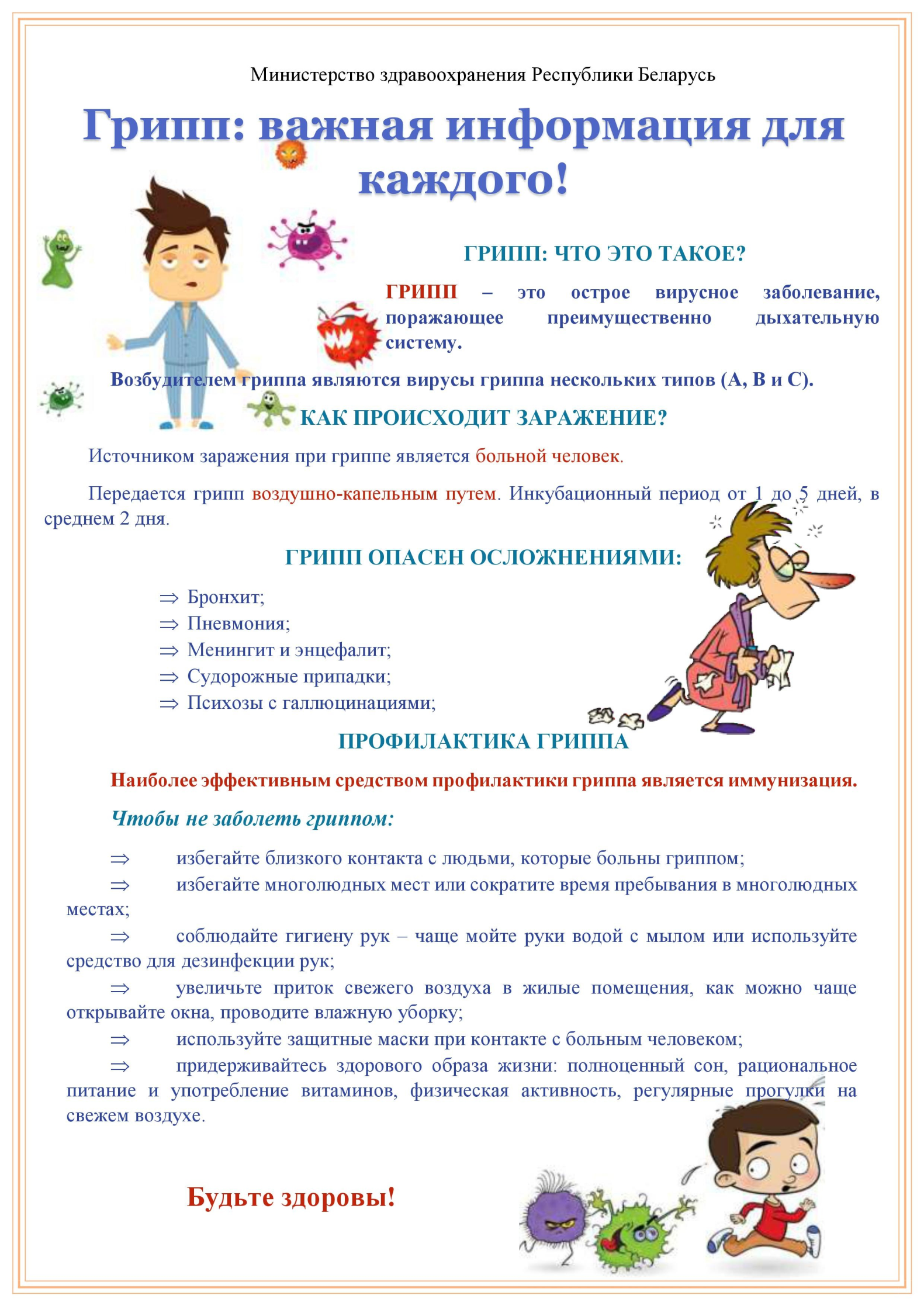 Надежда Колесникова, врач-эпидемиолог Калинковичского райЦГЭ